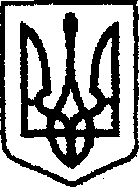 У К Р А Ї Н Ачернігівська обласна державна адміністраціяУПРАВЛІННЯ  КАПІТАЛЬНОГО БУДІВНИЦТВАН А К А Звід 16  квітня 2021 р.                           Чернігів		                    № 10-аг Про закріплення автомобіля     	Відповідно до статей 6, 41 Закону України «Про місцеві державні адміністрації», з метою ефективного використання службових автомобілів, що належать Управлінню капітального будівництва Чернігівської обласної державної адміністрації, та для забезпечення оперативного вирішення виробничих питань,н а к а з у ю:        1. Закріпити з правом керування за водієм автотранспортних засобів відділу адміністративно-господарської та організаційної роботи Завадським Віктором службовий автомобіль VOLKSWAGEN PASSAT, державний номер: СВ 0957 СВ.         2. Визначити водія автотранспортних засобів відділу адміністративно-господарської та організаційної роботи Завадського Віктора відповідальним за використання паливно-мастильних матеріалів, збереження, справний технічний стан та дотримання вимог законодавства щодо використання службового автомобіля VOLKSWAGEN PASSAT, державний номер: СВ 0957 СВ.         3. Контроль за виконанням наказу залишаю за собою.Начальник                                                                                   Богдан КРИВЕНКО     